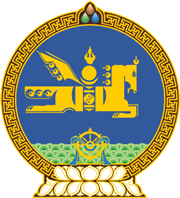 МОНГОЛ УЛСЫН ХУУЛЬ2022 оны 11 сарын 11 өдөр                                                                  Төрийн ордон, Улаанбаатар хот   ХОТ, СУУРИН ГАЗРЫГ ДАХИН   ХӨГЖҮҮЛЭХ ТУХАЙ ХУУЛЬД   ӨӨРЧЛӨЛТ ОРУУЛАХ ТУХАЙ1 дүгээр зүйл.Хот, суурин газрыг дахин хөгжүүлэх тухай хуулийн 26 дугаар зүйлийн 26.8 дахь хэсгийн “холбогдох шатны мэргэжлийн хяналтын” гэснийг “хяналт шалгалт хэрэгжүүлэх эрх бүхий” гэж өөрчилсүгэй. 2 дугаар зүйл.Энэ хуулийг 2023 оны 01 дүгээр сарын 01-ний өдрөөс эхлэн дагаж мөрдөнө.	МОНГОЛ УЛСЫН 	ИХ ХУРЛЫН ДАРГА 				Г.ЗАНДАНШАТАР